Nombre completo: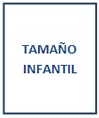 Edad:	Afiliación de Seguro Médico: IMSS, NSS:Celular:Disponibilidad para viajar: Grupo sanguíneo: Alumno con carga académica: Idiomas: Correo:Carrera:Áreas de Interés: en prioridad para realizar las Prácticas Profesionales, incluir varias áreasSoftware: Experiencia Laboral: Manejo de Automóvil: Si/No. Automático o EstándarValores: (personales) Persona a quien avisar en caso de emergencia (de preferencia uno de tus padres o familiares) Nombre completo:Teléfono (con lada )        correo:                                      Nota: Toda la información en una sola hoja.